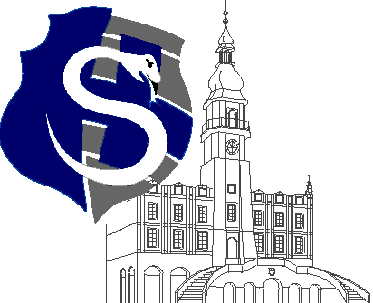 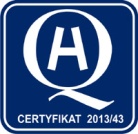 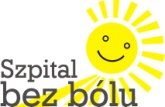 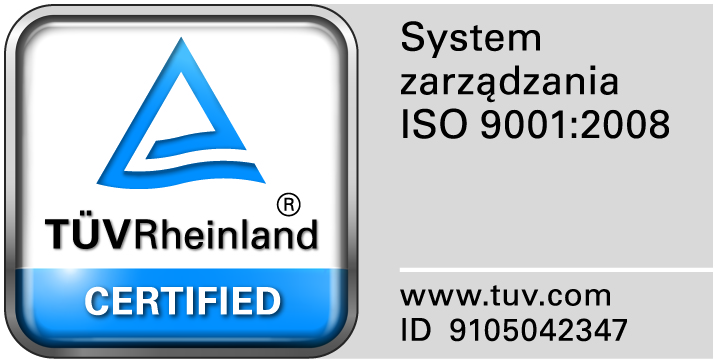 					Zamość 2018-05-23	Do Wszystkich Wykonawców	biorących udział w postępowaniuDotyczy:   Zapytanie ofertowe  na  opracowanie dokumentacji technicznej remontu pomieszczeń Działu ŻywieniaZAWIADOMIENIE O    WYBORZE NAJKORZYSTNIEJSZEJ OFERTYZamawiający informuje, że w prowadzonym postępowaniu, do realizacji zamówienia wybrano najkorzystniejszą ofertę złożoną przez: Geo Projekt Invest Sp. z o.o.Ul. Urzędowska 13923-200 KraśnikDziękujemy za złożenie ofert i zapraszamy do udziału w innych  postępowaniach prowadzonych przez Zamawiającego. 